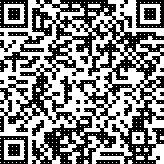 Выпискаиз реестра лицензий по состоянию на 17:21 04.08.2022 г.Статус лицензии: действует;Регистрационный номер лицензии: Л041-01197-26/00342301;Дата предоставления лицензии: 17.09.2020;Лицензирующий орган: Министерство здравоохранения Ставропольского края;Полное и (в случае, если имеется) сокращённое наименование, в том числе фирменное наименование, и организационно-правовая форма юридического лица, адрес его места нахождения, государственный регистрационный номер записи о создании юридического лица:Полное наименование - Общество с ограниченной ответственностью "Альтаир"; Сокращённое наименование - ООО "Альтаир";ОПФ - Общество с ограниченной ответственностью;Адрес места нахождения - 357202, Россия, Ставропольский край, Минераловодский р-н, г. Минеральные Воды, ул. Горская, д. 76;ОГРН - 1062649007992;Идентификационный номер налогоплательщика: 2630036730;Лицензируемый вид деятельности: Медицинская деятельность (за исключением указанной деятельности, осуществляемой медицинскими организациями и другими организациями, входящими в частную систему здравоохранения, на территории инновационного центра«Сколково»);Адреса мест осуществления лицензируемого вида деятельности с указанием выполняемых работ, оказываемых услуг, составляющих лицензируемый вид деятельности:357207, Ставропольский край, г. Минеральные Воды, ул. Горская, д.76 выполняемые работы, оказываемые услуги:Приказ 866н;При оказании первичной медико-санитарной помощи организуются и выполняются следующие работы (услуги):при оказании первичной доврачебной медико-санитарной помощи в амбулаторных условиях по:медицинскому массажу; рентгенологии; сестринскому делу;при оказании первичной врачебной медико-санитарной помощи в амбулаторных условиях по: терапии;при оказании первичной специализированной медико-санитарной помощи в амбулаторных условиях по:гастроэнтерологии; кардиологии; косметологии; мануальной терапии; неврологии;организации здравоохранения и общественному здоровью, эпидемиологии; пульмонологии;рентгенологии;сердечно-сосудистой хирургии; травматологии и ортопедии; ультразвуковой диагностике; физиотерапии; эндокринологии;при оказании первичной специализированной медико-санитарной помощи в условиях дневного стационара по:клинической лабораторной диагностике; медицинской реабилитации; рентгенологии;функциональной диагностике;При проведении медицинских экспертиз организуются и выполняются следующие работы (услуги) по:экспертизе временной нетрудоспособности.Номер и дата приказа (распоряжения) лицензирующего органа: № 09-03/310 от 03.12.2021.Выписка носит информационный характер, после ее составления в реестр лицензий могли быть внесены изменения.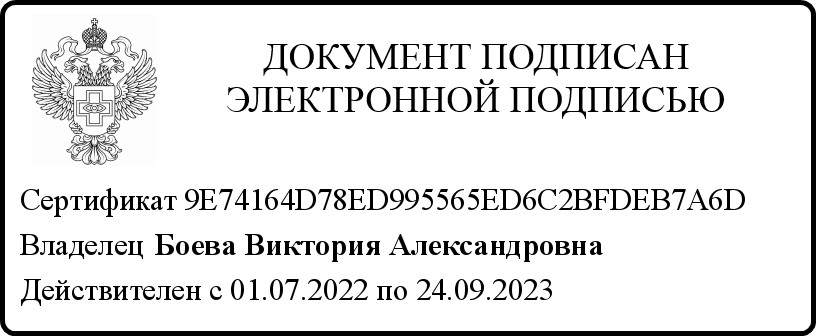 